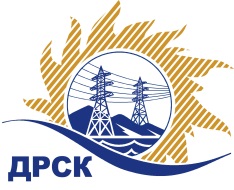 Акционерное Общество«Дальневосточная распределительная сетевая  компания»Протокол заседания Закупочной комиссии по вскрытию поступивших конвертовг. БлаговещенскСпособ и предмет закупки: открытый одноэтапный электронный конкурс (b2b-energo.ru) без предварительного квалификационного отбора «Железобетонные опоры», закупка 37 р. 2.2.2 ГКПЗ 2017 г. Плановая стоимость: 92 676 310,80 руб. без учета НДСПРИСУТСТВОВАЛИ: 3 члена  постоянно действующей Закупочной комиссии АО «ДРСК» 2 уровняИнформация о результатах вскрытия конвертов:В адрес Организатора закупки поступили 4 (четыре) Заявки на участие в закупке, конверты с которыми были размещены в электронном виде на Торговой площадке Системы www.b2b-energo.ru.Вскрытие конвертов было осуществлено в электронном сейфе Организатора закупки на Торговой площадке Системы www.b2b-energo.ru. автоматически.Дата и время начала процедуры вскрытия конвертов с заявками участников: 13:00 (время местное) 01.12.2016г.Место проведения процедуры вскрытия конвертов с заявками участников: Торговая площадка Системы www.b2b-energo.ruВ конвертах обнаружены заявки следующих участников:Ответственный секретарь Закупочной комиссии 2 уровня АО «ДРСК»	М.Г. ЕлисееваТерёшкина Г.М.397-260№  02/МТПиР-В01.12.2016 г.Наименование претендента на участие в конкурсе и его адресПредмет и общая цена заявки на участие в конкурсе1Общество с ограниченной ответственностью "РесурсИнвестСтрой" (664024, Россия, Иркутская обл., г. Иркутск, ул. Главная Кировская, д. 47, 7)Предмет конкурсной заявки: Железобетонные опоры
Цена: 103 700 138,81 руб. (цена без НДС: 87 881 473,57 руб.)2Общество с ограниченной ответственностью "СТЕРЛИТАМАКСКИЙ ЗАВОД ЦЕМЕНТНО - СТРУЖЕЧНЫХ ИЗДЕЛИЙ" (453102, Россия, Республика Башкортостан, г. Стерлитамак, ул. О. Кошевого, д. 10)Предмет конкурсной заявки: Железобетонные опоры
Цена: 98 126 185,49 руб. (цена без НДС: 83 157 784,31 руб.)3Общество с ограниченной ответственностью "ТОРГОВЫЙ ДОМ ЖБИ АЛТАЯ" (658091, Россия, Алтайский край, г. Новоалтайск, ул. Тимирязева, д. 150)Предмет конкурсной заявки: Железобетонные опоры
Цена: 109 301 847,12 руб. (цена без НДС: 92 628 684,00 руб.)4Общество с ограниченной ответственностью "Уфимский завод каркасного домостроения" (450045, Россия, Республика Башкортостан, г. Уфа, ул. Зеленая Роща, д. 11, корп. 3)Предмет конкурсной заявки: Железобетонные опоры
Цена: 108 920 722,38 руб. (цена без НДС: 92 305 696,93 руб.)